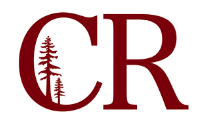 Student Development Leadership GroupAugust 8, 2017
11:30 – 12:30
SS-104AgendaPurpose: 
Begin to follow the admission and registration process as a student. Outcomes: 
(1) Agree on process for evaluating admissions & registration as a student. (2) Identify any issues with initial steps as a student.Preparation Required:
Review the attached example Ground Rules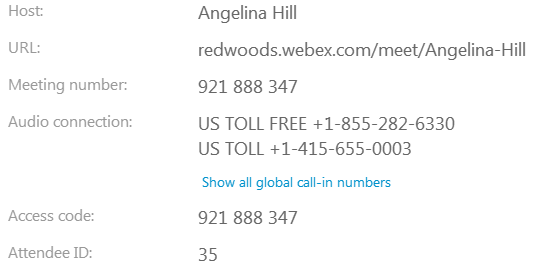 Review progressReview progress towards the beginning of year welcome event 11:30 – 11:40 amProcessAgree on process for evaluating the admissions and registration process from a student perspective11:40 – 11:50 pmEvaluationBegin evaluation experience as a new student (CR Website projected on screen)11:50 – 12:10 pmDean of CounselingDiscuss impact of leaving the Dean of Counseling unstaffed, and how to best move forward12:10 – 12:20 pmInfo SharingShare pertinent information with the group about your program12:20 – 12:30 pm